18.10.2022Ул. Ленина, Вечный огонь, уборка мусора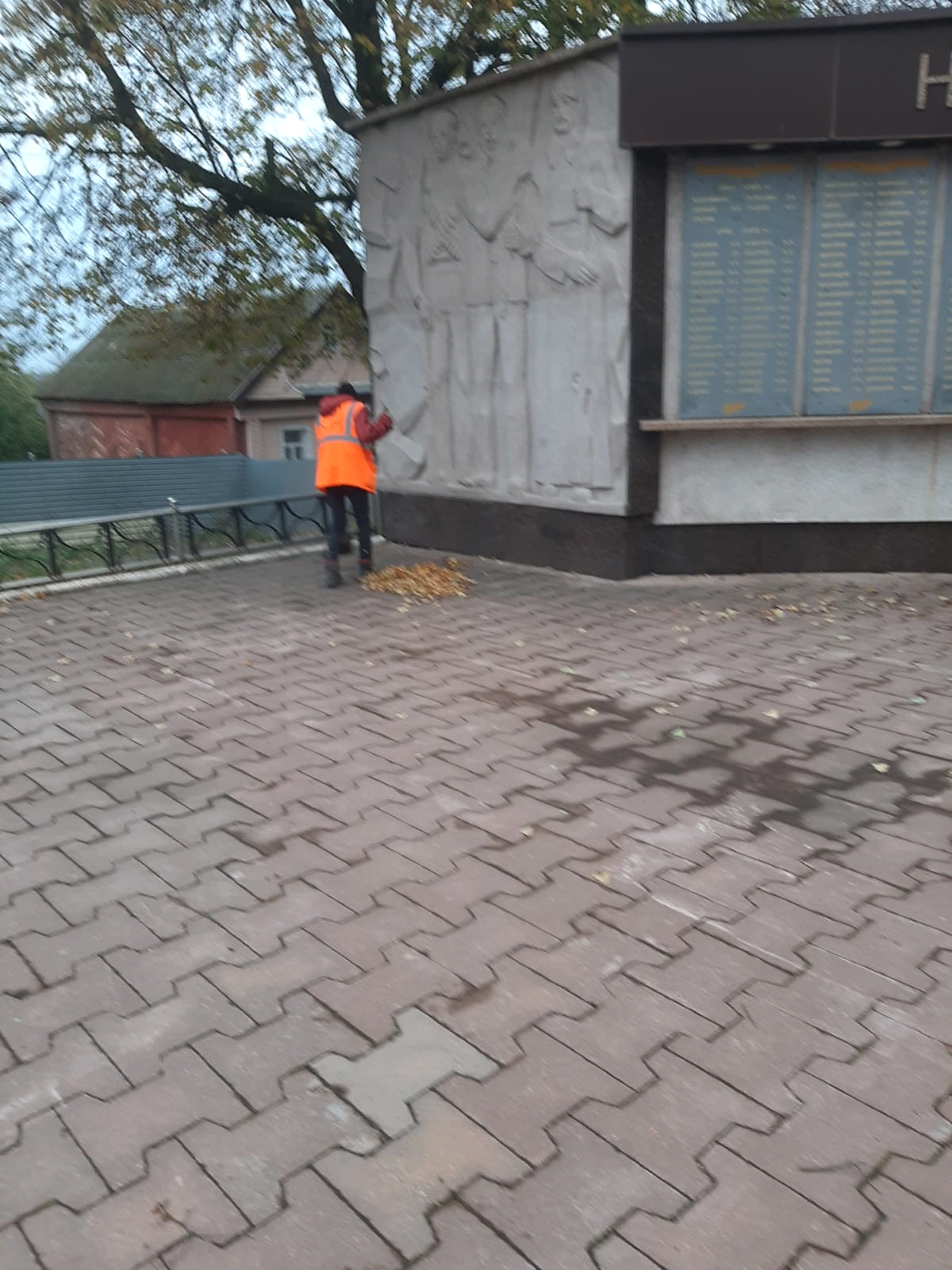 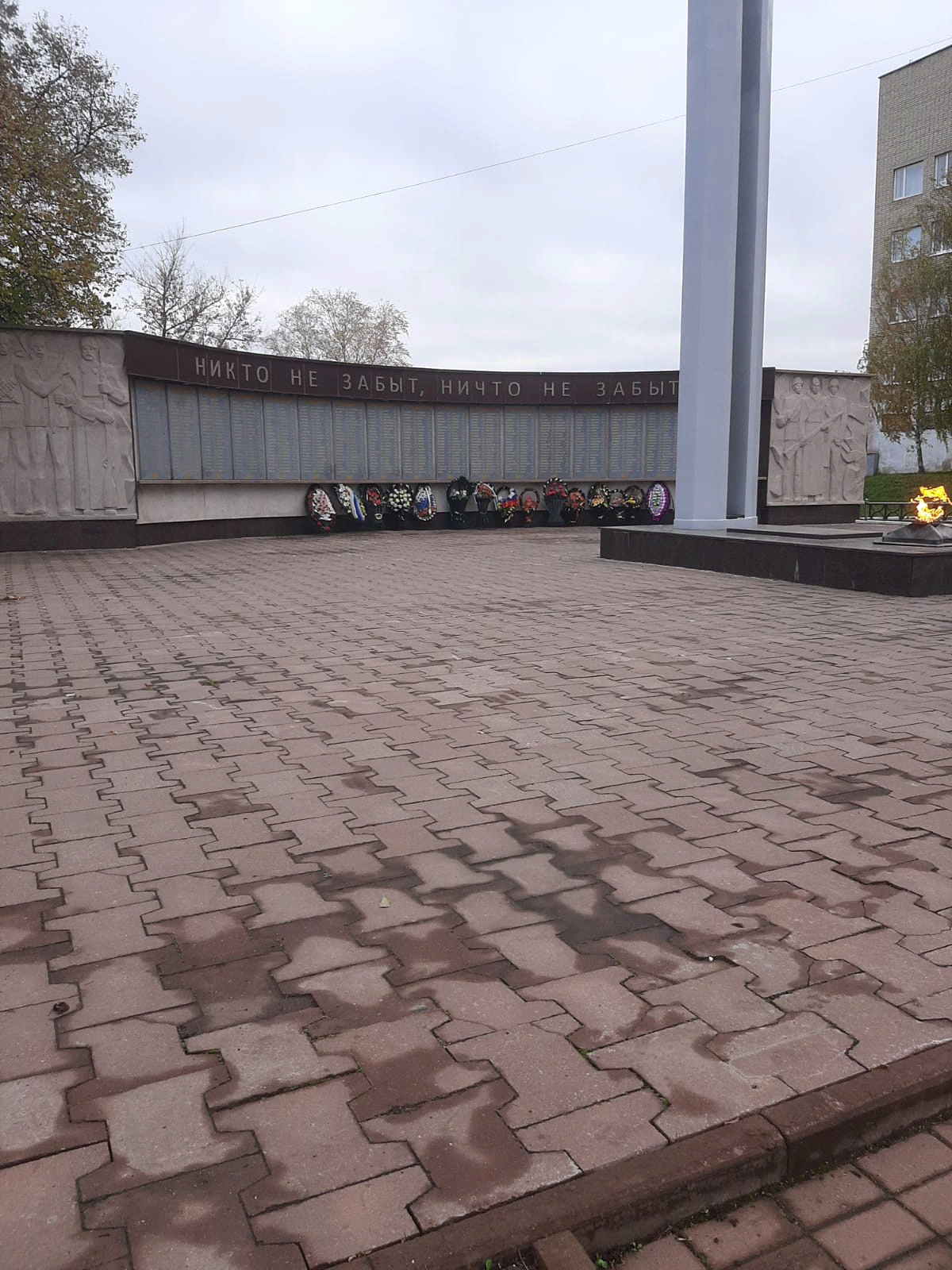 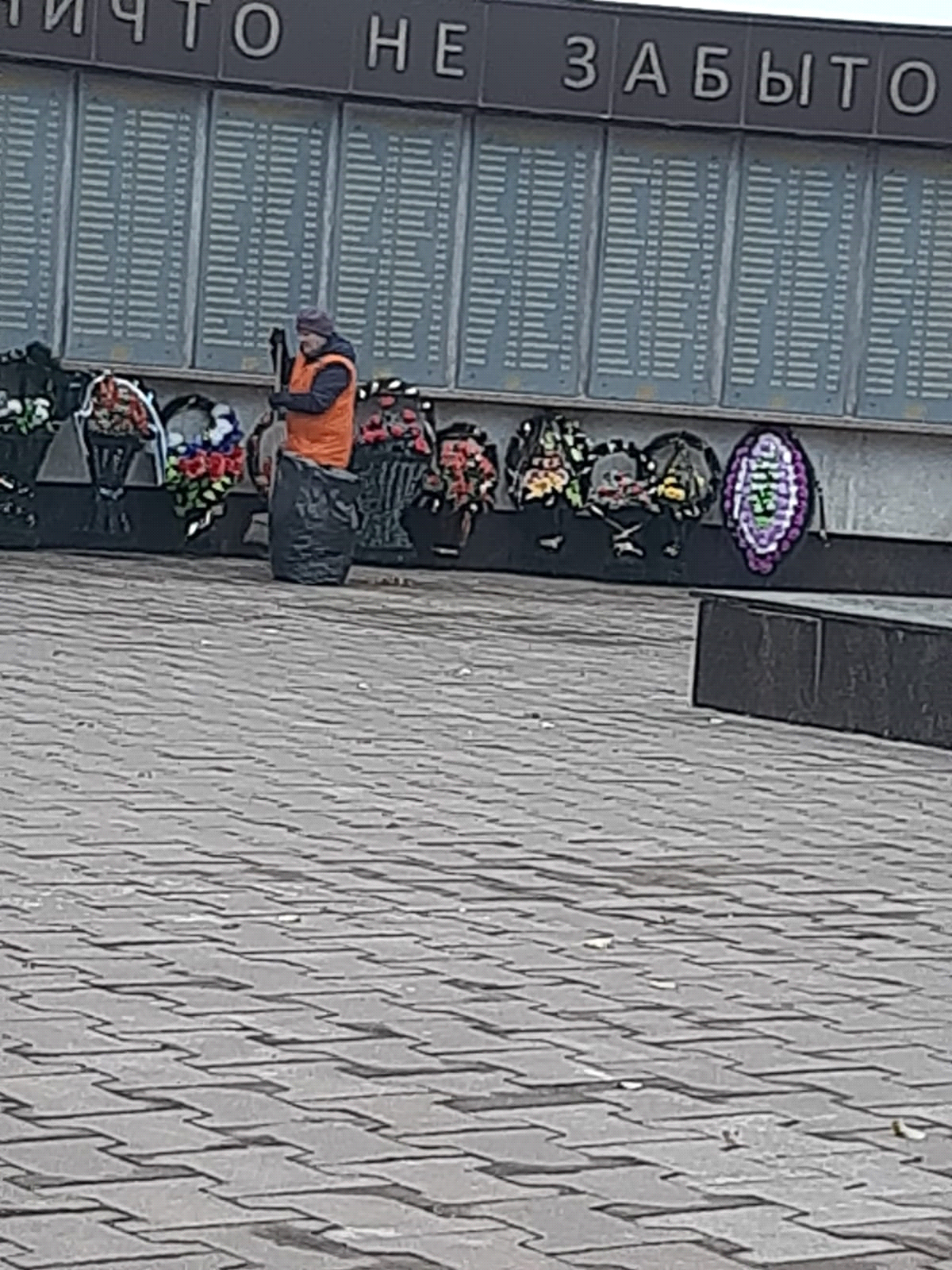 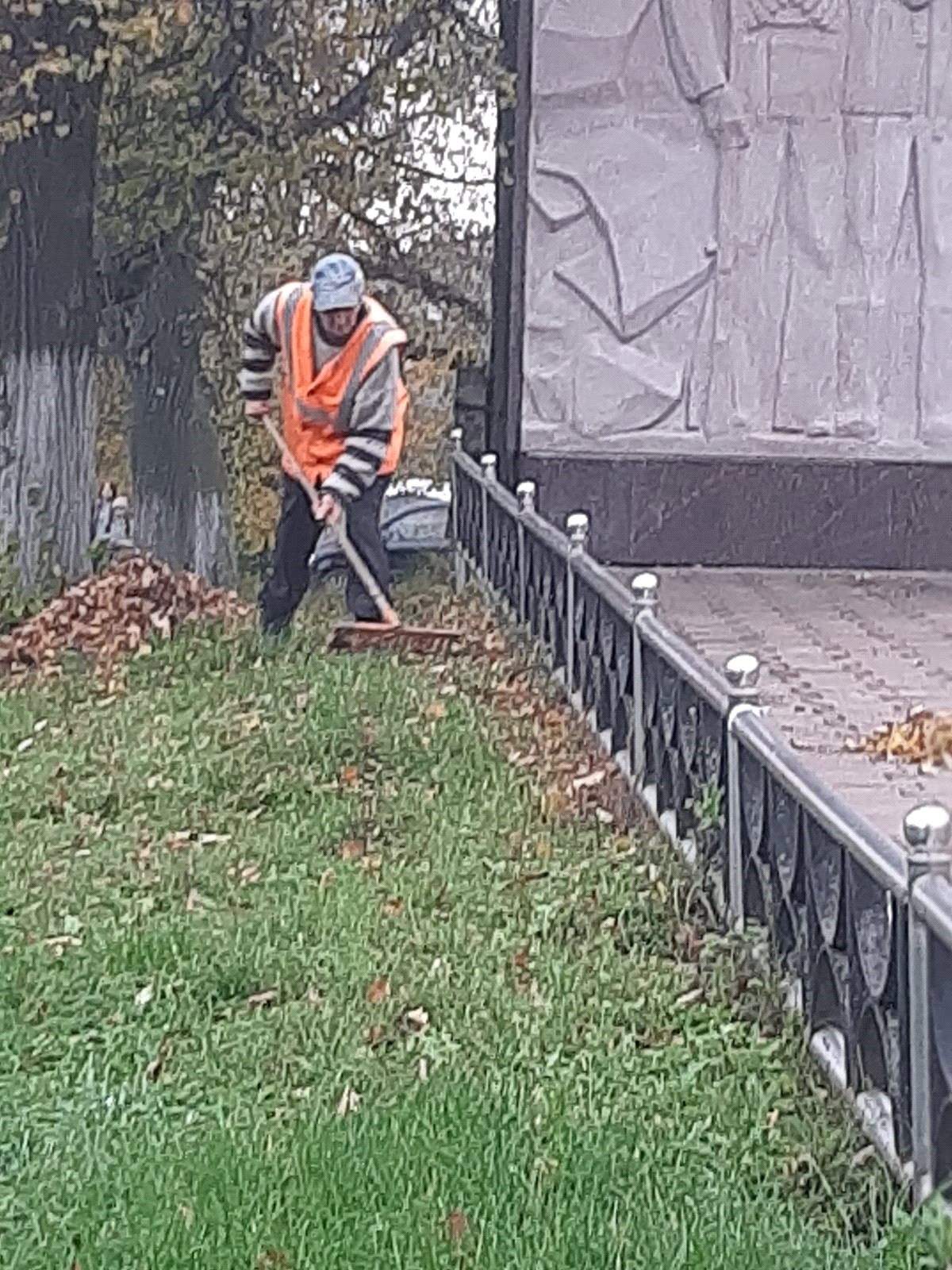 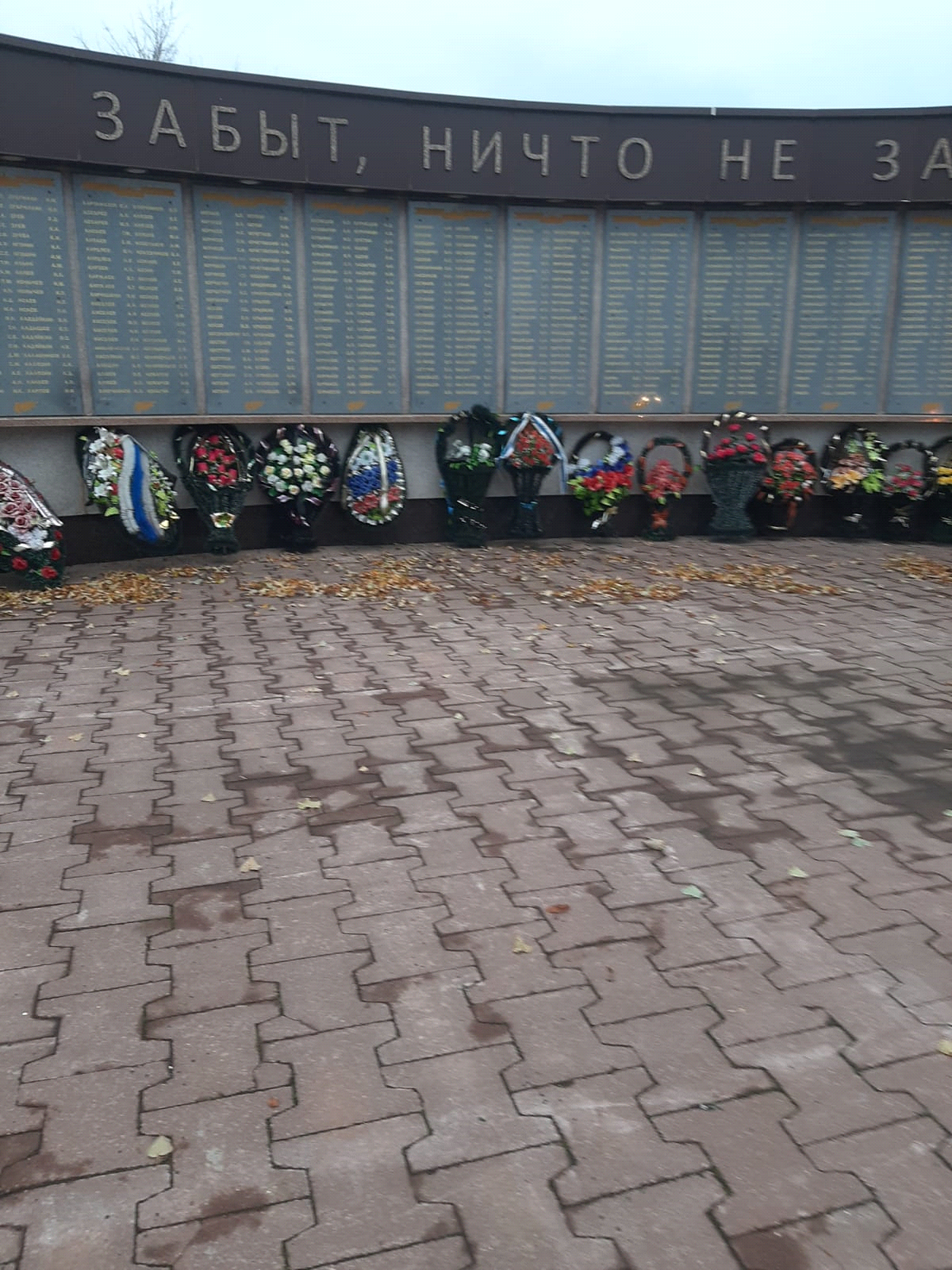 